Ventilátor egység ER 60 EGCsomagolási egység: 1 darabVálaszték: 
Termékszám: 0084.0374Gyártó: MAICO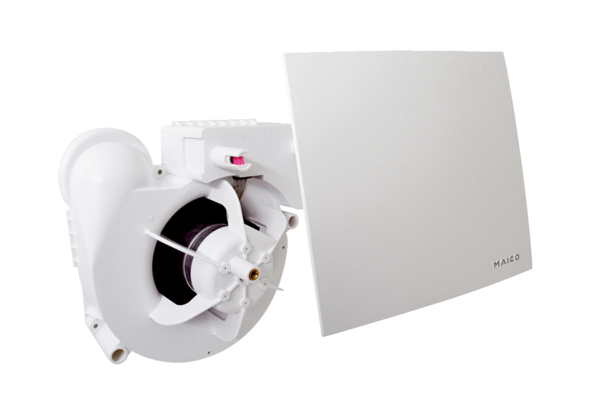 